TELEVISIONS – CHAÎNE GÉNÉRALISTETEMPS D'INTERVENTION DANS LES AUTRES ÉMISSIONS DE PROGRAMMES DU 01-10-2023 AU 31-10-2023 Les partis politiques et divers sont présentés par ordre alphabétique. Seuls les partis politiques et divers ayant bénéficié de temps de parole figurent dans ce tableau.
*Ces données mensuelles sont fournies à titre informatif. L'appréciation du respect du pluralisme, qui s'effectue chaîne par chaîne, est réalisée à l'issue de chaque trimestre civil.TF1 France 2 France 3 Canal+ France 5 M6 C8 TMC TFX RMC Decouverte RMC Story 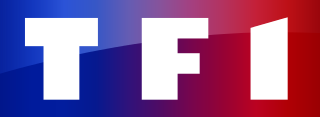 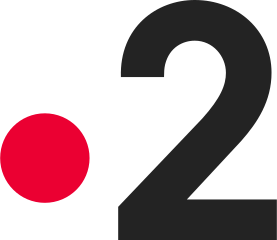 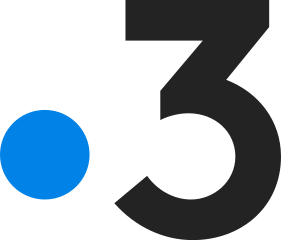 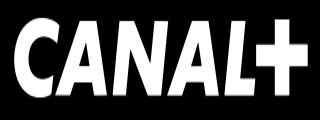 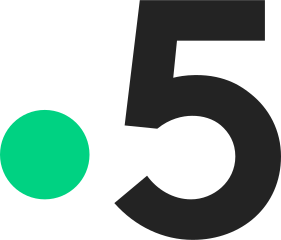 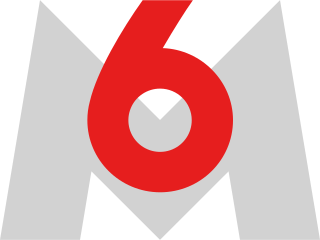 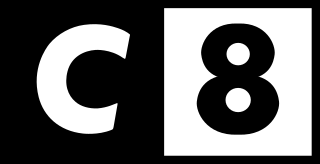 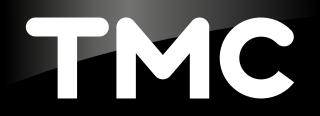 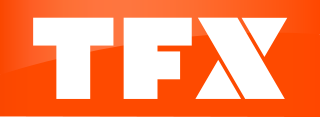 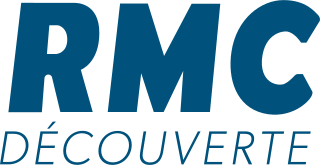 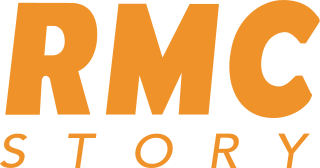 PRESIDENT DE LA REPUBLIQUE-00:00:08--00:09:49-00:00:37----dont Président de la République - propos qui relèvent du débat politique national-00:00:08--00:04:10-00:00:37----GOUVERNEMENT-00:19:32--02:50:16-00:05:45----TOTAL EXÉCUTIF-00:19:40--02:54:26-00:06:22----PART DE L'EXÉCUTIF*-21,11%--37,44%-5,51%----Divers Gauche00:01:13 - - - - - - - - - - Parti socialiste00:00:05 00:34:10 - - 01:24:05 - 00:45:34 - - - - Horizons- 00:36:24 - - 01:01:24 - 00:00:16 - - - - La France insoumise- 00:00:43 - - 00:08:35 - 00:09:12 - - - - Les Républicains- 00:02:12 - - 00:40:49 - 00:29:04 - - - - Europe Ecologie-les Verts- - - - 00:01:52 - - - - - - Les Ecologistes- - - - 00:20:50 - - - - - - Mouvement démocrate- - - - 00:01:08 - - - - - - Parti communiste français- - - - 00:16:37 - - - - - - Place publique- - - - 00:32:02 - - - - - - Rassemblement national- - - - 00:04:02 - - - - - - Reconquête- - - - 00:00:38 - 00:02:58 - - - - Renaissance- - - - 00:18:49 - 00:00:48 - - - - Union des démocrates et indépendants- - - - 00:00:40 - - - - - - Divers Centre- - - - - - 00:17:01 - - - - Territoires de progrès- - - - - - 00:04:12 - - - - TOTAL PARTIS POLITIQUES ET DIVERS00:01:1801:13:29--04:51:31-01:49:05----PART DES PARTIS POLITIQUES ET DIVERS*100,00%78,89%--62,56%-94,49%----